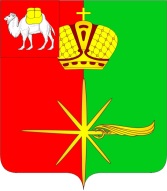 Челябинская областьСОВЕТ ДЕПУТАТОВКАРТАЛИНСКОГО ГОРОДСКОГО ПОСЕЛЕНИЯРЕШЕНИЕ  от 26 мая 2020 года № 26   Об освобождении от уплаты  земельного налога на территории Карталинского городского поселения	В соответствии с Федеральным законом от 06.10.2003 г. №131-ФЗ «Об общих принципах организации местного самоуправления в Российской Федерации», Налоговым кодексом Российской Федерации, Планом дополнительных мероприятий по обеспечению устойчивого развития экономики Челябинской области в условиях ухудшения ситуации в связи с распространением новой коронавирусной инфекции, утвержденного Губернатором Челябинской области 09.04.2020 года,  Уставом Карталинского городского поселения,	Совет депутатов Карталинского городского поселения третьего созыва РЕШАЕТ:Освободить организации и индивидуальных предпринимателей от уплаты земельного налога в отношении земельных участков, используемых для деятельности гостиниц, санаторно- курортных организаций, предприятий общественного питания и офисных центров, с 1 января 2020 года сроком на один год.2.Настоящее решение направить главе Карталинского городского поселения для подписания и опубликования в средствах массовой информации.3.Настоящее решение разместить на официальном сайте администрации Карталинского городского поселения в сети Интернет.4.Настоящее решение вступает в силу  с 01 января 2020 года.Председатель Совета депутатовКарталинского городского поселения				 Е.В. ПротасоваГлава Карталинского городского поселения							  С.В. Марковский